Progressive Laser LLC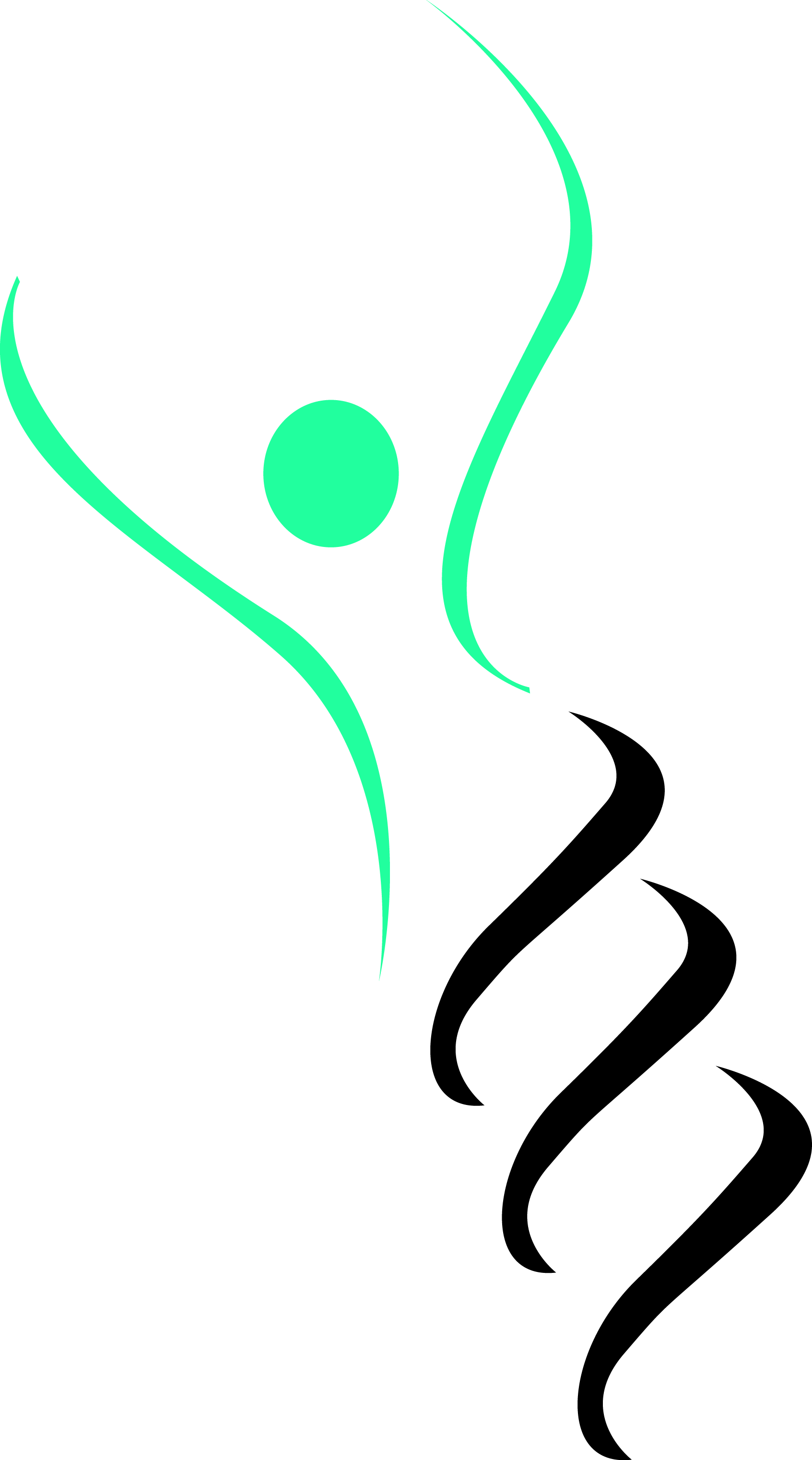 "Science enhancing Beauty..."CLIENT INFORMATION & MEDICAL HISTORYIn order to provide you with the most appropriate laser treatment, we need you to complete the following questionnaire. All information is strictly confidential.PERSONAL HISTORYClient Name: ______________________________________________ Today’s Date: ____________Date of Birth: _______________  Age: ______   Occupation: _________________________________Home Address_______________________ City____________________ State____Zip Code ________	Home/Mobile Phone (____) _____________________	Work Phone  (____) _____________________Email Address:_______________________________________________________________________Emergency Contact Name: ________________________ 	 Phone: (____)___________________How did you hear about us? ______________________________________________________________	If you were referred to us by someone please name the individual so we may thank them: _____________ If yes, for what: ______________________________________________________________________	If yes, for what: _______________________________________________________________________Have you ever had an allergic reaction to any of the following? (Please circle all that apply)Food   Latex   Aspirin   Lidocaine   Hydrocortisone   Hydroquinone or Skin Bleaching Agents  Other Allergies: ___________________________________________________________________.Describe the reaction you experienced:__________________________________________________Have you used any of the following hair removal methods in the past six weeks? (Please circle all that apply)  Shaving   Waxing   Electrolysis   Tweezing   Stringing    DepilatoriesIf yes, please describe: __________________________________________________________________					MEDICATIONSWhat oral medications are you presently taking? (Please circle all that apply)Birth control pills,  Hormones,  Anti-Depressants,  Others (Please list): _________________________________________________________________________If yes, when did you last use it?________________________________________________________	What topical medications or creams are you currently using?  (Please list): _________________________________________________________________________What herbal supplements do you use regularly?(Please list): __________________________________________________________________________I certify that the preceding medical, personal and skin history statements are true and correct. I am aware that it is my responsibility to inform the technician or esthetician of my current medical or health conditions and to update this history.  A current medical history is essential for the caregiver to execute appropriate treatment procedures.Client Signature:____________________________ Date: _________________________Esthetician/Technician Signature: ___________________________Date___________________Are you currently under the care of a physician? YesNoAre you currently under the care of a dermatologist?YesNoHave you ever had laser hair removal?YesNoHave you had any recent tanning or sun exposure that changed the color of your skin?YesNoHave you recently used any self-tanning lotions or treatments? YesNoDo you form thick or raised scars from cuts or burns? YesNoDo you have Hyperpigmentation (darkening of the skin) or Hypopigmentation (lightening of the skin) or marks after physical trauma?YesNoHave you ever used Accutane?YesNo